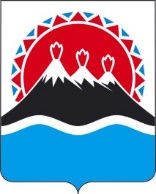 П О С Т А Н О В Л Е Н И ЕПРАВИТЕЛЬСТВАКАМЧАТСКОГО КРАЯПРАВИТЕЛЬСТВО ПОСТАНОВЛЯЕТ:Внести в часть 7 приложения к постановлению Правительства Камчатского края от 22.01.2021 № 18-П «Об утверждении Положения о Комиссии по решению вопросов, связанных с обеспечением жилыми помещениями граждан» изменение, исключив слова «и общественного экспертного совета».Настоящее постановление вступает в силу после дня его официального опубликования. [Дата регистрации] № [Номер документа]г. Петропавловск-КамчатскийО внесении изменения в часть 7 приложения к постановлению Правительства Камчатского края от 22.01.2021 № 18-П «Об утверждении Положения о Комиссии по решению вопросов, связанных с обеспечением жилыми помещениями граждан»Председатель Правительства Камчатского краядписи 1]Е.А. Чекин